Programy zkoušení způsobilosti a externího hodnocení kvality pro rok 2023Dokument poskytuje informace o programech zkoušení způsobilosti pro zkušební a kalibrační činnosti (PT) a o programech externího hodnocení kvality 
pro zdravotnické laboratoře (EHK) dostupných v České republice v roce 2023.ČIA nepředepisuje, kterých programů PT/EHK se mají laboratoře zúčastnit a akceptuje účast laboratoře v národních i mezinárodních programech PT/EHK, které jsou otevřené a transparentní (tzn. poskytují potřebné informace o způsobu organizace, provedení a vyhodnocení PT/EHK, včetně prezentace výsledků). ČIA doporučuje přednostně účast v programech PT/EHK, jejichž poskytovatelé jsou akreditovaní pro tuto činnost podle ČSN EN ISO/IEC 17043 „Posuzování shody – Všeobecné požadavky na zkoušení způsobilosti“ nebo v programech, které v maximální možné míře splňují požadavky dané uvedenou normou. Laboratoř by měla sama v souladu s politikou a postupy stanovenými v MPA 30-03-..  předem přezkoumat možnost účasti v PT/EHK 
a provést analýzu pro výběr vhodného programu PT/EHK se zvážením rizik souvisejících s příslušným měřením nebo vyšetřením.Přehled akreditovaných poskytovatelů PT/EHKA. KalibraceB. Zkoušení a klinická vyšetřeníPřehled ostatních PT/EHK (neakreditované, pouze pro informaci)Kontakt:Ing. Martina Bednářová                                                                                                                                                                               tel.:  272 096 205Český institut pro akreditaci, o.p.s. 	                                                                                                                                                       bednarovam@cai.cz   Olšanská 54/3, 130 00 Praha 3                                                                                      9.1.2023                                                                            PoskytovatelKontaktní osobaPředmět PTČeský metrologický institutÚsek legální metrologieReferát MPZ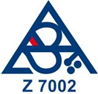 Okružní 31,638 00 Brnowww.cmi.czRNDr. Simona Klenovskátel.: 545 555 157e-mail: sklenovska@cmi.czProgramy zkoušení způsobilosti v oblasti metrologie.https://www.cmi.cz/mezilaboratorni_porovnaniPoskytovatelKontaktní osobaPředmět PT/EHKALME, Za Škodovkou 305503 11 Hradec Králové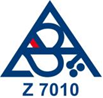 www.alme.czIng. Radko Chadimatel.: 734 644 353 e-mail:   r.cha@email.czIng. Alena Bulisovátel.: 732 489 813e-mail:    bulisova@empla.czProgramy v oblasti měření emisíwww.alme.czASPK, s.r.o. Jílkova 1634/76 615 00 Brnowww.silvyvoj.cz/aspk.htm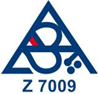 Ing. Jaroslav Vodičkatel.: 548 424 213, 606 472 790e-mail: vodicka@silvyvoj.cz
             ASPK-ZZ@seznam.czProgramy zkoušení způsobilosti v oblasti základních zkoušek asfaltových pojiv, asfaltových směsí, kameniva, zemin, nestmelených směsí a směsí stmelených hydraulickými pojivy
a zkoušek hotových úprav (konstrukčních vrstev vozovek)http://www.silvyvoj.cz/aspk_MPZ_1.htmATG s.r.o. 
(ADVANCED TECHNOLOGY GROUP, spol. s r.o.)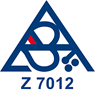 Matějská 2416,  160 00 Praha 6www.atg.czIng. Václav Jandura, Ph.D.tel: 273 037 620e-mail: atg@atg.czPoskytování programů zkoušení způsobilosti v oblasti nedestruktivního zkoušení (NDT) http://www.atg.cz/ndt-908&display=MLZZCSlab spol. s r.o.Bavorská 856/14,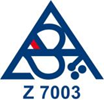 155 00 Praha 5www.cslab.czIng. Alena Nižnanská tel.: 224 453 124, 777 970 693fax: 224 453 124e-mail: cslab@cslab.czProgramy zkoušení způsobilosti v oblasti fyzikálně-chemických 
a chemických zkoušek vod, ovzduší, zemin, sedimentů, kalů, odpadů, mikrobiologických a biologických zkoušek vod, ekotoxikologických testů, vzorkování vod, kalů, sedimentů, odpadů a senzorické analýzy vodhttp://www.cslab.czEKOLA group, spol. s r. o.Poskytovatel zkoušení způsobilosti EKOLA group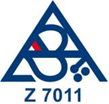 Mistrovská 4,108 00 Praha 10www.ekolagroup.czRNDr. Libuše Bartošovátel.: 373 730 877, 776 112 773 e-mail: libuse.bartosova@ekolagroup.czekola@ekolagroup.czProgramy zkoušení způsobilosti v oblasti měření hluku, neprůzvučnosti a vibrací a výpočtu hluku z dopravyhttp://www.ekolagroup.cz/cs/sluzby/zkousky-zpusobilosti/SEKK, s.r.o.Arnošta z Pardubic  2605530 02 Pardubice, 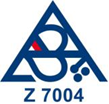 www.sekk.czIng. Marek Budina tel.: 466 530 230e-mail: sekk@sekk.czProgramy zkoušení způsobilosti / externího hodnocení kvality 
v oblasti klinické biochemie, hematologie, imunologie, patologie 
a transfuziologieKompletní Plán EHK 2023:http://www.sekk.cz/eqa/2023_plan_EHK.pdfVybrané programy pro uživatele POCT: http://www.sekk.cz/eqa/2023_plan_EHK_POCT.pdfSkupina zkoušení způsobilosti ORGREZ, a.s. Divize kontroly imisí a paliv Budovatelů 2531 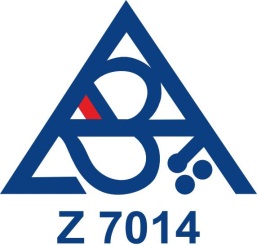 434 01 Most 
sídlo společnosti: Hudcova 321/76 612 00 Brno – Medlánky http://www.orgrez.czMgr. Jan Pomahač mobil: 602 749 810tel.: 476 702 785       476 702 207e-mail: szz@orgrez.czPoskytování zkoušení způsobilosti v oblasti fyzikálně-chemických vlastností tuhých paliv fosilních (uhlí) a tuhých biopalivhttp://www.orgrez.cz/sluzby/zkouseni-zpusobilosti/Státní zdravotní ústavExpertní skupina pro zkoušení způsobilostiŠrobárova 49/48, 100 00  Praha 10www.szu.cz/espt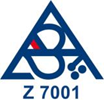 Ing. Věra Vrbíkovátel.: 267 082 270e-mail: vera.vrbikova@szu.czMgr. Petr Pumann tel: 267 082 220e-mail: petr.pumann@szu.czRNDr. Danuše Očadlíková tel: 267 082 340 e-mail: danuse.ocadlikova@szu.czMUDr. Jana Kozákovátel. 267 082 101e-mail: jana.kozakova@szu.czProgramy zkoušení způsobilosti pro chemické a fyzikální zkoušky 
pro venkovní, vnitřní a pracovní ovzduší.Programy zkoušení způsobilosti pro chemické, mikrobiologické 
a biologické zkoušky pitných a povrchových vod, senzorickou analýzu vod a odběry pitné vody a vody ke koupáníProgramy zkoušení způsobilosti pro zkoušky na chromozomové aberace v biologickém materiáluhttp://www.szu.cz/esptExterní hodnocení kvality stanovení mikrobiálních agens, jejich antigenů, protilátek a nukleových kyselin, rezistence k antibiotikům 
a virostatikům, účinnosti dezinfekčních a deratizačních látek, insekticidů a sterilizačních přístrojů http://www.szu.cz/programy-zpusobilosti-pro-mikrobiologicke-laboratore Studio D – akustika s.r.o.,U Sirkárny 467/2a370 04 České Budějovice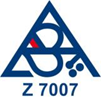 www.akustikad.comIng. Jana Dolejšítel.: +420 737 705 636e-mail: akustikad@akustikad.comMgr. Barbora Majchráková 
tel.: +420 737 657 774
e-mail: barbora.majchrakova@akustikad.comProgramy zkoušení způsobilosti v oblasti měření hluku, neprůzvučnosti a vibrací a výpočtu hluku z dopravyhttps://www.proficiencytesting.cz/Ústřední kontrolní a zkušební ústav zemědělskýNárodní referenční laboratořOddělení mezilaboratorních porovnávacích zkoušek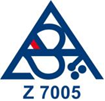 Hroznová 63/2 Pisárky603 00  Brno www.ukzuz.czMgr. Martin Váňa tel.: 543 548 220e-mail: mpz@ukzuz.cz
             martin.vana@ukzuz.czProgramy zkoušení způsobilosti v oblasti chemických zkoušek půd, kalů a sedimentů, krmiv a rostlinného materiáluhttps://eagri.cz/public/web/file/493784/plan_MPZ_UKZUZ_2023_vcetne_ceniku.pdfVysoké učení technické v BrněFakulta stavebníÚstav stavebního zkušebnictvíVeveří 95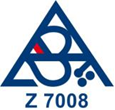 602 00  BrnoDoc. Ing. Tomáš Vymazal, Ph.D.tel.: 541 147 818fax: 541 321 047e-mail: vymazal.t@fce.vutbr.czProgramy zkoušení způsobilosti v oblasti stavebního zkoušení čerstvých a ztvrdlých betonů, kameniv, zemin, nestmelených směsí 
a směsí stmelených hydraulickými pojivy, malt, cementů, jemnozrnných cementových kompozitů, zdících prvků, oceli 
a plastůProgramy zkoušení způsobilosti v oblasti zkoušení konstrukčního dřeva, dřevěných výrobků (mimo rozsah akreditace) http://www.ptprovider.cz/Zdravotní ústav se sídlem v Ostravě, 
Centrum hygienických laboratoří, Poskytovatel zkoušení způsobilosti
Partyzánské nám. 2633/7, 
702 00   Ostrava, Moravská Ostrava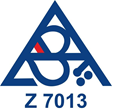 www.zuova.czIng. Martin Demeltel.: 737 233 669e-mail: martin.demel@zuova.czRNDr. Jana Habalovátel.: 724 335 328e-mail:jana.habalova@zuova.czMěření umělého osvětlení, položka zkoušky způsobilosti: 
umělá osvětlovací soustava http://www.zuova.cz/Home/Page/umele-osvetleniOdběr a stanovení těkavých organických látek v pracovním ovzduší, 
http://www.zuova.cz/Home/Page/zkouseni-zpusobilostiPoskytovatelKontaktní osobaPředmět PT/EHKFo:Do:Ka:Plus, s.r.o. Soukromá 261 739 34 Václavovice
http://www.fodoka.cz/mpz/Ing. Petra Bárová, Ph.D. tel: 603 300 600 e-mail: recepce@fodoka.czDestruktivní zkoušky                             Metalografické zkoušky MILCOM a.s.Ke Dvoru 12a160 00  PRAHA 6Ing. Martina Švejcarová tel.: 734 644 325e-mail: svejcarova@milcom-as.czIng. Jitka Peroutkovátel.: 734 644 320e-mail: peroutkova@milcom-as.czStanovení základních složek mléčné sušiny (tuk, bílkovina, laktóza, sušina) pro mléko syrové, odstředěné a smetanuMezilaboratorní porovnání kryoskopů na stanovení bodu mrznutí mléka (v rozmezí  -0,450 °C až -0,550 °C)Mikrobiologický rozbor mléka:Celkový počet mikroorganismů, koliformní bakterie,  E. Coli, Enterobacteriaceae a kvasinkyMikrobiologický rozbor kysaného mléčného výrobku:
Jogurtové bakterie, bifidobakterie http://www.milcom-as.cz/vum-a-laktoflora/sluzby/kruhove-testy.htmlÚstav hematologie a krevní transfuze,Národní referenční laboratoř pro DNA diagnostikuU Nemocnice 1128 20 Praha 2www.uhkt.czMgr. Hana Žižková, Ph.D.tel.: 221 977 221e-mail: hana.zizkova@uhkt.czMgr. Lucie Stefflová
tel.: 221 977 308, 221 977 117e-mail: lucie.stefflova@uhkt.czIng. Milena VranáTel.: 221 977 430e-mail: milena.vrana@uhkt.czMgr. Václava Polívková, Ph.D.tel.: 221 977 181e-mail: vendula.polivkova@uhkt.czMgr. Kateřina Machová Poláková, Ph.D.tel.: 221 977 181e-mail: katerina.machova@uhkt.czDiagnostické vyšetření fúzního genu BCR::ABL1Kvantitativní vyšetření buněčného chimerizmu Detekce HLA alel vázaných s chorobamiStanovení hladiny transkriptů BCR::ABL 1Detekce mutací v kinázové doméně BCR::ABL 1www.uhkt.cz/laboratore/kontroly-kvality